 Education Justice Project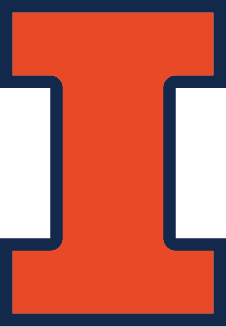 Education Justice Project - Paquete de BecaEntregar: Marzo 14, 2021BIENVENIDO(A)Gracias por su interés en solicitar una beca EJP. Debido a que el proceso de aplicación es competitivo, te pedimos revisar cuidadosamente las instrucciones, fechas límite, y requisitos de elegibilidad para poder darle plena consideración a tu solicitud. Agradecemos recibir tu solicitud y esperamos leer tu ensayo. Este paquete de solicitud de beca también está disponible en: www.educationjustice.netAcerca del programa de becas de EJP El Education Justice Project (EJP) de la Universidad de Illinois en Urbana-Champaign ha ofrecido cursos a estudiantes encarcelados en el Centro correccional de Danville desde 2008. Para cumplir nuestro compromiso con la promoción de la educación superior, tenemos un programa de becas. En la primavera de 2021, llevaremos a cabo los siguientes concursos para becas: Dos becas de $10,000 MXN para una persona que haya estado encarcelada en una prisión de México;Dos becas de $10,000 MXN para una persona que haya estado encarcelada en Estados Unidos y después haya sido deportada a México, o a un miembro de su familia inmediata.  Los fondos de la beca pueden ocuparse para gastos de educación (por ejemplo, aplicados a costos de inscripción, libros y materiales, cuotas), o para gastos de manutención (comida, renta, transporte, guardería, etc.) para apoyar las metas educativas del becario. ´Todos los becarios deben estar inscritos o por inscribirse en una institución de educación superior (universidad, o tecnológico).Tu solicitud final estará conformada por los siguientes materiales: 1.) La PORTADA de dos páginas, llena y firmada;2.) Un ensayo de 500 palabras sobre tus metas académicas o profesionales;3.) Comprobante de inscripción a un programa de educación superior en una institución académica superior acreditada. Por favor envía de forma electrónica todos los materiales a más tardar el 14 de marzo de 2021, a:					becas@educationjustice.netPara  preguntas acerca de las becas EJP, por favor contacta a: becas@educationjustice.netPara preguntas generales, por favor contacta a EJP: info@educationjustice.net o 447-114-4428. Education Justice ProjectEntregar: March 14, 2021HOJA DE INSTRUCCIONESRequisitos de Elegibilidad Cada uno de nuestros concursos de beca tiene sus propios criterios. Por favor lee cuidadosamente. Persona anteriormente encarcelada y liberada de una prisión mexicana. Para ser elegible, debes haber sido una persona encarcelada en una prisión en México. Por favor proporciona tu número de identificación de la prisión, estado en el que estuviste privado de tu libertad y las fechas de encarcelamiento.Persona anteriormente encarcelada en una prisión de Estados Unidos y posteriormente deportada a México o algún miembro de su familia inmediata. Para ser elegible, debes haber estado encarcelado en una prisión estadounidense y después deportado o ser un miembro de la familia inmediata de alguien en estas circunstancias. Por favor proporciona tu número de identificación de la prisión, estado en el que estuviste privado de tu libertad y las fechas de encarcelamiento.Instrucciones para la SolicitudLlena y firma la PORTADA;Presenta un ensayo de 500 palabras que nos cuente sobre tus metas académicas o profesionales. Si el encarcelamiento ha afectado esas metas, por favor siéntete en la libertad de compartirlo en tu ensayo;Si ya estás inscrito, incluye un comprobante de inscripción a una institución de educación superior. Si planeas inscribirte, pediremos el comprobante una vez que hayas sido aceptado.Proceso de selecciónCada solicitud será revisada por un comité que consiste en miembros de EJP y personas anteriormente encarceladas. Los miembros del comité revisarán las solicitudes “a ciegas” -por ejemplo, no sabrán de quién son las solicitudes que están revisando. Esto es para garantizar un proceso de selección justo. Los criterios para otorgar la beca son la necesidad financiera y la contundencia del ensayo.NotificaciónDespués de haber recibido tu paquete de solicitud, EJP enviará un correo electrónico para confirmar su recepción. EJP anticipa que se tomarán decisiones a finales de abril de 2021, y notificará a los solicitantes sobre su estatus. Siempre, siéntete en la libertad de contactar al programa de becas en: becas@educationjustice.net.  Lo que estás aceptando al firmar la portada.Que la información proporcionada en la solicitud es precisa y verdadera.Que, si se te otorga la beca, escribirás un ensayo de una página describiendo cómo se usaron los fondos antes del 31 de diciembre de 2021.Que estás de acuerdo en permitir que EJP ocupe tu fotografía y/o extractos de su ensayo en sus publicaciones, sitio web, o redes sociales.Que acusas recibo de que EJP desea mantenerse en contacto con sus solicitantes de beca, y agradece la posibilidad de contactar a los participantes anualmente.Que, si se te otorga una beca, contactarás inmediatamente a EJP si te retiras de tu programa educativo y reembolsarás a EJP una cantidad proporcional adecuada de lo otorgado. Education Justice ProjectPORTADANombre  _________________________________________________________________________________________________Dirección _______________________________________________________________________________________________Email____________________________________________________________________________________________________Teléfono_________________________________________________________________________________________________ 	Año de graduación de preparatoria o fecha de terminación anticipada ____________________Licenciatura o área de estudio_____________________________________________________________________Selecciona la categoría para la que te gustaría ser considerado y llena la información requerida para esa opción:____ Persona anteriormente encarcelada y liberada de una prisión mexicana.	No. de identificación de prisión:_____________________     Años de privación de la libertad: de _______________a___________________ Persona anteriormente encarcelada en una prisión de Estados Unidos y posteriormente deportada a México o algún miembro de su familia inmediata.	No. de identificación de prisión:_____________________     Años de privación de la libertad: de _______________a_______________Nombre y dirección del programa académico acreditado al cual se aplicarán los fondos. Por favor mencione la universidad o tecnológico y el programa específico, si aplica.	Debes presentar comprobante de inscripción al programa. Comprobantes aceptables incluyen: una copia de tu carta de aceptación, confirmación de inscripción al curso, transcripción reciente,  o correspondencia enviada a todos los alumnos inscritos. Si aún no has sido aceptado al programa, requeriremos una carta de la institución que mencione que serás aceptado una vez efectuado el pago, en cuyo caso los fondos se enviarán directamente a ellos. EJP se reserva el derecho de rescindir la beca si tal confirmación no se presenta de manera puntual.Al firmar esta PORTADA, te comprometes a que cualquier fondo recibido se aplicará a la asistencia a un programa de educación superior acreditado en 2021 y a escribir una carta de una página que explique cómo usaste los fondos. Esta carta se deberá presentar antes del 31 de diciembre de 2021. También te comprometes a notificar a EJP inmediatamente en caso de darte de baja.Firma del solicitante:___________________________________________________________________________________Fecha:____________________________________________________________________________________________________Por favor asegúrate de que tu solicitud esté completa. La solicitud debe incluir la PORTADA llena y firmada, un ensayo de 500 palabras, y comprobante de inscripción en un programa académico acreditado. Por favor envía los materiales de forma electrónica antes del 15 de marzo a: becas@educationjustice.netPor favor siéntete en la libertad de contactar a EJP:Education Justice Project1001 S. Wright St.Champaign, IL 61820USA217-300-5150info@educationjustice.net